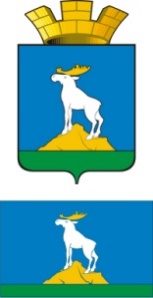 ГЛАВА НИЖНЕСЕРГИНСКОГО ГОРОДСКОГО ПОСЕЛЕНИЯПОСТАНОВЛЕНИЕ24.05.2021 г.               № 128г. Нижние Серги     Об утверждении порядка предоставления из бюджета Нижнесергинского городского поселения субсидий на финансовую поддержку социально ориентированных некоммерческих организаций, не являющихся государственными (муниципальными) учреждениями в Нижнесергинском городском поселенииРуководствуясь Бюджетным кодексом Российской Федерации, Федеральным законом от 06.10.2003 N 131-ФЗ "Об общих принципах организации местного самоуправления в Российской Федерации", Федеральным законом от 12.01.1996 N 7-ФЗ "О некоммерческих организациях", Федеральным законом от 19.05.1995 N 82-ФЗ "Об общественных объединениях", Постановлением Правительства Российской Федерации от 18.09.2020 N 1492 "Об общих требованиях к нормативным правовым актам, муниципальным правовым актам, регулирующим предоставление субсидий, в том числе грантов в форме субсидий, юридическим лицам, индивидуальным предпринимателям, а также физическим лицам - производителям товаров, работ, услуг, и о признании утратившими силу некоторых актов Правительства Российской Федерации и отдельных положений некоторых актов Правительства Российской Федерации", Уставом Нижнесергинского городского поселения, Решением Думы Нижнесергинского городского поселения от 17.12.2020 № 38 «О бюджете Нижнесергинского городского поселения на 2021 год и плановый период 2022 и 2023 годов», Приказом финансового управления администрации Нижнесергинского муниципального района от 20.01.2021 N 12 "Об утверждении типовой формы договора (соглашения) о предоставлении субсидии (гранта в форме субсидии) из местных бюджетов Нижнесергинского муниципального района, Нижнесергинского  городского поселения, Михайловского муниципального образования, городского поселения Атиг, Дружининского городского поселения, Кленовского сельского поселения юридическим лицам, индивидуальным предпринимателям, а также физическим лицам - производителям товаров, работ, услуг в соответствии с пунктами 3 и 7 статьи 78, пунктами 2 и 4 статьи 78.1 Бюджетного кодекса Российской Федерации и признании утратившими силу отдельных приказов финансового управления администрации Нижнесергинского муниципального района",ПОСТАНОВЛЯЮ1. Утвердить Порядок предоставления из бюджета Нижнесергинского городского поселения субсидий на финансовую поддержку социально ориентированных некоммерческих организаций, не являющихся государственными (муниципальными) учреждениями в Нижнесергинском городском поселении (Приложение № 1).2. Утвердить состав конкурсной комиссии по отбору социально ориентированных некоммерческих организаций, не являющихся государственными (муниципальными) учреждениями (приложение № 2)3. Считать утратившимb силу:- постановление главы Нижнесергинского городского поселения от 22.09.2014 № 345 «Об утверждении порядка предоставления субсидий социально ориентированным некоммерческим организациям, осуществляющим деятельность на территории Нижнесергинского городского поселения».- постановление главы Нижнесергинского городского поселения 05.04.2018          № 156 «Об образовании комиссии по отбору социально ориентированных некоммерческих организаций для предоставления субсидий из бюджета Нижнесергинского городского поселения».              4. Опубликовать настоящее постановление путем размещения на официальном сайте Нижнесергинского городского поселения в сети «Интернет».          5. Контроль исполнения настоящего постановления оставляю за собой.Глава Нижнесергинского городского поселения                                                                   А.М. ЧекасинПриложение № 1к постановлению главы Нижнесергинского городского поселения от 24.05.2021 № 128Порядок предоставления из бюджета Нижнесергинского городского поселения субсидий на финансовую поддержку социально ориентированных некоммерческих организаций, не являющихся государственными (муниципальными) учреждениями в Нижнесергинском городском поселении1. ОБЩИЕ ПОЛОЖЕНИЯ1.1. Настоящий порядок (далее - Порядок) устанавливает цели, объем, условия предоставления субсидии на финансовую поддержку социально ориентированных некоммерческих организаций, не являющихся государственными (муниципальными) учреждениями (далее - Получатели) в Нижнесергинском городском поселении, порядок возврата субсидий, критерии и порядок проведения отбора получателей субсидий для предоставления субсидий, а также требования к отчетности и порядок осуществления контроля за соблюдением условий предоставления субсидии и ответственности за их нарушение.1.2. Для целей настоящего Порядка используются следующие понятия:1) социально ориентированная некоммерческая организация - некоммерческая организация, созданная в формах, предусмотренных Федеральным законом от            12 января 1996 года № 7-ФЗ «О некоммерческих организациях» (за исключением государственных корпораций, государственных компаний, общественных объединений, являющихся политическими партиями), и осуществляющая в соответствии с учредительными документами деятельность, направленную на решение социальных проблем, развитие гражданского общества в Российской Федерации, а также виды деятельности, предусмотренные в пункте 1 статьи 31.1 указанного закона;2) субсидия – финансирование или возмещение затрат (в том числе частичное), связанных с реализацией социально значимых мероприятий (проектов) социально ориентированными некоммерческими организациями;3) социально значимое мероприятие - мероприятие, направленное на достижение конкретных общественно полезных результатов;4) отбор - конкурсные процедуры, проводимые среди социально ориентированных некоммерческих организаций на право получения субсидий из бюджета Нижнесергинского городского поселения;5) участник отбора – социально ориентированная некоммерческая организация, подавшая заявку на участие в отборе на право получения субсидий из бюджета Нижнесергинского городского поселения;6) победитель отбора – участник отбора, в отношении которого Комиссией принято решение о признании его прошедшим отбор;7) получатель Субсидии – победитель отбора, заключивший с Администрацией Нижнесергинского городского поселения (далее – Администрация) соглашение о предоставлении субсидии (далее – Соглашение);8) комиссия по отбору социально ориентированных некоммерческих организаций, для предоставления субсидий из бюджета Нижнесергинского городского поселения (далее – Комиссия) – временный коллегиальный орган по рассмотрению и оценке заявок и документов на участие в отборе, работа которого организована Администрацией;10) Уполномоченный орган – отдел по социальным и экономическим вопросам администрации Нижнесергинского городского поселения, осуществляющий организацию и проведение отбора.1.3. Субсидии из бюджета Нижнесергинского городского поселения предоставляются в виде финансовой помощи на безвозмездной основе в пределах бюджетных ассигнований, предусмотренных бюджетом Нижнесергинского городского поселения на соответствующий финансовый год и лимитов бюджетных обязательств, утвержденных в установленном порядке главному распорядителю бюджетных средств в соответствии с действующей бюджетной классификацией расходов Российской Федерации.1.4. Главным распорядителем средств бюджета Нижнесергинского городского поселения, предусмотренных для предоставления субсидий в соответствии с настоящим порядком и решением о бюджете, является администрация (исполнительно-распорядительный орган местного самоуправления) Нижнесергинского городского поселения (далее - Администрация).1.5. Цель предоставления субсидии – реализация социально значимых мероприятий на территории Нижнесергинского городского поселения, направленных на достижение общественно полезных результатов. 1.6.	Направления расходов, источником финансового обеспечения которых являются средства субсидий:1) финансирование расходов или возмещение затрат, связанных с реализацией социально значимых мероприятий в соответствии с уставной деятельностью социально ориентированной некоммерческой организации;2) финансирование расходов, связанных с проведением совместных с администрацией Нижнесергинского городского поселения культурно-массовых и памятных мероприятий.1.7. Сведения о субсидиях размещаются на официальном сайте Нижнесергинского городского поселения (https://adminsergi.ru) при формировании проекта решения Думы Нижнесергинского городского поселения о бюджете Нижнесергинского городского поселения (проекта решения Думы о внесении изменений в решение Думы Нижнесергинского городского поселения о бюджете Нижнесергинского городского поселения).II. ПОРЯДОК РАБОТЫ КОМИССИИ2.1. Состав Комиссии утверждается постановлением главы Нижнесергинского городского поселения.2.2. В состав Комиссии входят председатель Комиссии, заместитель председателя Комиссии, секретарь Комиссии и члены Комиссии.2.3. Председатель Комиссии:1)	руководит деятельностью Комиссии;2)	председательствует на ее заседаниях;3)	 распределяет обязанности между членами Комиссии;4)	осуществляет иные полномочия, предусмотренные настоящим Порядком.2.4. Заместитель председателя Комиссии исполняет обязанности председателя конкурсной Комиссии в период его отсутствия.2.5. Секретарь Комиссии оповещает членов Комиссии о времени и месте заседания Комиссии, ведет протоколы заседаний Комиссии.2.6. Заседание Комиссии проводится по мере необходимости и является правомочным, если на нем присутствует более половины от общего числа членов Комиссии.2.7. При равенстве голосов решающим является голос председательствующего на заседании Комиссии.2.8. Комиссия определяет объем выделяемой Субсидии для каждой некоммерческой организации, подавшей заявку, исходя из фактически доведенных лимитов бюджетных обязательств на текущий финансовый год и плановый период.Комиссия вправе представить на реализацию мероприятия субсидию в меньшем размере, чем запрашиваемая сумма субсидии.2.9. Решение Комиссии фиксируется в протоколе, который подписывается всеми членами Комиссии, присутствовавшими на заседании Комиссии.2.10. По результатам рассмотрения и оценки заявок и документов на участие в отборе секретарь Комиссии формирует протокол с перечнем победителей отбора. III. Порядок проведения отбора3.1.	Способом проведения отбора является запрос предложений. Отбор осуществляется путем рассмотрения заявок, исходя из соответствия участников отбора требованиям отбора, указанным в пункте 26 настоящего порядка, и очередности поступления заявок.3.2.	Уполномоченный орган организует размещение объявления о проведении отбора (далее - объявление) на официальном сайте Нижнесергинского городского поселения (https://adminsergi.ru) в информационно-телекоммуникационной сети «Интернет» (далее - официальный сайт) не позднее чем за 7 календарных дней до даты начала приема заявок.3.3.	Объявление включает в себя следующую информацию:1) сроки проведения отбора (дата и время начала (окончания) подачи (приема) заявки), которые не могут быть меньше 30 календарных дней, следующих за днем размещения объявления;2) наименование, место нахождения, почтовый адрес, адрес электронной почты Администрации;3) цели предоставления субсидии;4) доменное имя, и (или) сетевой адрес, и (или) указатели страниц сайта в информационно-телекоммуникационной сети «Интернет» (далее - сеть Интернет), на котором обеспечивается проведение отбора;5) требования к участникам отбора и перечень документов, представляемых участниками отбора для подтверждения их соответствия указанным требованиям;6) правила рассмотрения заявок;7) срок, в течение которого победитель (победители) отбора должен (должны) подписать Соглашение (соглашения);8) дату размещения результатов отбора на официальном сайте Нижнесергинского городского поселения, которая не может быть позднее 14 календарного дня, следующего за днем определения победителя отбора. Участникам отбора, по их требованию, предоставляются разъяснения положений объявления о проведении отбора.3.4. Требования, которым должен соответствовать участник отбора:3.4.1. зарегистрированы в качестве юридического лица, осуществляющего деятельность на территории Нижнесергинского городского поселения;3.4.2. отсутствует неисполненная обязанность по уплате налогов, сборов, страховых взносов, пеней, штрафов, процентов, подлежащих уплате в соответствии с законодательством Российской Федерации о налогах и сборах;3.4.3. отсутствует просроченная задолженность по возврату в бюджет Нижнесергинского городского поселения субсидий, предоставленных в том числе в соответствии с иными правовыми актами, а также иная просроченная (неурегулированная) задолженность по денежным обязательствам в бюджет Нижнесергинского городского поселения;3.4.4. юридическое лицо не должно находиться в процессе реорганизации, ликвидации, в отношении него не введена процедура банкротства, деятельность не приостановлена в порядке, предусмотренном законодательством Российской Федерации;3.4.5. социальная значимость реализуемых проектов, мероприятий;3.4.6. в реестре дисквалифицированных лиц отсутствуют сведения о дисквалифицированном руководителе участника отбора;3.4.7. не является иностранным юридическим лицом, а также российским юридическим лицом, в уставном (складочном) капитале которого доля участия иностранных юридических лиц, местом регистрации которых является государство или территория, включенных в утвержденный Министерством финансов Российской Федерации перечень государств и территорий, предоставляющих льготный налоговый режим налогообложения и (или) не предусматривающих раскрытия и предоставления информации при проведении финансовых операций (офшорные зоны), в совокупности превышает 50 процентов;3.4.8. не получает средства из бюджета Нижнесергинского городского поселения на основании иных нормативных правовых актов на цели, установленные настоящим порядком.3.5. Получатели Субсидии для участия в конкурсном отборе в сроки, указанные в объявлении, предоставляют в уполномоченный орган заявку по форме согласно приложению № 1 к настоящему порядку и следующие документы:3.5.1. выписку из Единого государственного реестра юридических лиц, выданную не ранее чем за шесть месяцев до даты подачи заявления о предоставлении Субсидии;3.5.2. копию Устава некоммерческой организации;3.5.3. гарантийное письмо, подписанное руководителем некоммерческой организации, подтверждающее, что в отношении организации не осуществляется процедура реорганизации, ликвидации или банкротства в установленном законодательством Российской Федерации порядке;3.5.4. справку налогового органа, подтверждающая отсутствие у получателя Субсидии просроченной задолженности перед бюджетами всех уровней и внебюджетными фондами;3.5.5. справку, подписанную руководителем некоммерческой организации, подтверждающую отсутствие у участника отбора просроченной задолженности по возврату в бюджет Нижнесергинского городского поселения субсидий, бюджетных инвестиций, предоставленных в том числе в соответствии с иными правовыми актами, а также иной просроченной (неурегулированной) задолженности по денежным обязательствам перед Нижнесергинским городским поселением;3.5.6. справку, подписанную руководителем, подтверждающую, что участник отбора не является иностранным юридическим лицом, а также российским юридическим лицом, в уставном (складочном) капитале которого доля участия иностранных юридических лиц, местом регистрации которых является государство или территория, включенные в утверждаемый Министерством финансов Российской Федерации перечень государств и территорий, предоставляющих льготный налоговый режим налогообложения и (или) не предусматривающих раскрытия и предоставления информации при проведении финансовых операций (офшорные зоны) в отношении таких юридических лиц, в совокупности превышает 50 процентов;3.5.7. справку, подписанную руководителем некоммерческой организации, подтверждающую, что участник отбора на первое число месяца, предшествующего месяцу подачи заявки, не получает средства из бюджета Нижнесергинского городского поселения, в соответствии с иными нормативными правовыми актами Администрации на цель, указанную в пункте 1.5. настоящего порядка;3.5.8. справку, составленную в произвольной форме, подписанную руководителем некоммерческой организации, что в реестре дисквалифицированных лиц отсутствуют сведения о дисквалифицированных руководителе.3.5.9. смету расходов, сформированную в соответствии с целями предоставления Субсидии, указанными в пункте 1.5 настоящего Порядка (приложение N 2 к настоящему порядку).3.5.10. Согласие на публикацию (размещение) в информационно-телекоммуникационной сети "Интернет" информации о заявителе, о подаваемой заявке, иной информации об участнике отбора, связанной с соответствующим отбором, а также согласие на обработку персональных данных (для физического лица).Руководитель социально ориентированной некоммерческой организации несет ответственность за достоверность, полноту и актуальность информации и сведений, содержащихся в документах, представленных для участия в отборе.Копии документов представляются совместно с оригиналами при подаче пакета документов. Лицо, осуществляющее прием документов, сверяет соответствие копий подлинникам, и заверяет их согласно требованиям делопроизводства, установленным в Администрации Нижнесергинского городского поселения.3.6. Заявка на участие в отборе и документы, перечисленные в пункте 3.5 настоящего Порядка, принимаются уполномоченным органом в течение 30 календарных дней, следующих за днем размещения информации о проведении отбора по адресу: город Нижние Серги, улица Ленина, 4, кабинет отдела по социальным и экономическим вопросам в рабочие дни с 08:00 до 17:00 часов, в пятницу с 08:00 до 16:00 часов, перерыв с 12:00 до 13:00 часов, адрес электронной почты nsergigp@mail.ru.3.7. Уполномоченный орган в течение двух рабочих дней со дня подачи документов, указанных в пункте 3.5 настоящего Порядка, проводит проверку достоверности и соответствия представленных документов требованиям.3.8. Поступившие заявки регистрируются уполномоченным органом в Журнале регистрации поступающих документов в порядке поступления. Один экземпляр с отметкой о дате и времени принятия заявки в Администрации возвращается участнику отбора, второй экземпляр с комплектом документов передается в комиссию по отбору социально ориентированных некоммерческих организаций для предоставления субсидий из бюджета Нижнесергинского городского поселения (далее – Комиссия).3.9. Участник отбора вправе представить в Администрацию недостающие документы до окончания срока приема заявок, указанного в объявлении.3.10. Участник отбора вправе отозвать заявку до рассмотрения ее Комиссией путем подачи письменного заявления об отзыве заявки, о чем в Журнал вносится соответствующая запись.Заявки, поступившие после окончания срока приема заявок, установленного в объявлении, не регистрируются.3.11. Рассмотрение и оценку заявок осуществляет Комиссия.3.12. Комиссия проводит оценку поступивших заявок и документов на соответствие Получателя критериям и требованиям отбора, указанным в пункте 3.4 настоящего Порядка.3.13. Комиссия при проведении отбора руководствуется настоящим Порядком, а также требованиями пункта 3.5. Порядка.3.14. Срок рассмотрения Комиссией заявок и приложенных к ним документов составляет не более 7 рабочих дней с даты окончания приема заявок.3.15. По результатам рассмотрения и оценки заявок Комиссия принимает одно из следующих решений:1) признать участника отбора прошедшим отбор – победителем отбора;2) признать участника отбора не прошедшим отбор.3.16. Основаниями для отклонения заявки и признания участника отбора не прошедшим отбор являются:1) несоответствие участника отбора требованиям, указанным в пункте 3.4. настоящего порядка;2) несоответствие заявки и документов, представленных участником отбора, требованиям, указанным в пункте 3.5. настоящего порядка;3) недостоверность представленной участником отбора информации, в том числе информации о месте нахождения и адресе юридического лица;4) несоответствие направлений расходов, указанных в заявке, установленных пунктом 8 настоящего порядка;5) имелись неоднократные нарушения сроков предоставления финансовых отчетов об использовании субсидий в предыдущий финансовый период;6) подача участником отбора заявки после даты и (или) времени, определенных для подачи заявок в объявлении.3.17. Решение Комиссии оформляется протоколом и направляется в уполномоченный орган для подготовки постановления главы Нижнесергинского городского поселения о предоставлении Субсидий некоммерческим организациям, прошедшим отбор.3.18. Обязательным условием предоставления Субсидий, включаемым в Соглашение, является согласие Получателя на осуществление Администрацией Нижнесергинского городского поселения (отделом по социальным и экономическим вопросам) и (или) Финансовым управлением администрации Нижнесергинского муниципального района проверок соблюдения Получателями Субсидий условий, целей и Порядка предоставления Субсидий.3.19. Соглашение о предоставлении Субсидии заключается в соответствии с типовой формой, утвержденной Приказом финансового управления администрации Нижнесергинского муниципального района от 20.01.2021 N 12 "Об утверждении типовой формы договора (соглашения) о предоставлении субсидии (гранта в форме субсидии) из местных бюджетов Нижнесергинского муниципального района, Нижнесергинского  городского поселения, Михайловского муниципального образования, городского поселения Атиг, Дружининского городского поселения, Кленовского сельского поселения юридическим лицам, индивидуальным предпринимателям, а также физическим лицам - производителям товаров, работ, услуг в соответствии с пунктами 3 и 7 статьи 78, пунктами 2 и 4 статьи 78.1 Бюджетного кодекса Российской Федерации и признании утратившими силу отдельных приказов финансового управления администрации Нижнесергинского муниципального района" (далее - приказ финансового управления).Соглашения заключаются в течение 15 календарных дней со дня подписания постановления главы Нижнесергинского городского поселения о предоставлении Субсидии по итогам отбора.3.20. Выплата Субсидий осуществляется Администрацией на основании Соглашения путем перечисления денежных средств на расчетные счета или лицевые счета получателей Субсидий, открытые в кредитных организациях Российской Федерации. 3.21. В случае выделения дополнительных средств из бюджета Нижнесергинского городского поселения на предоставление Субсидии Получателям заключается дополнительное соглашение в соответствии с типовой формой, утвержденной приказом финансового управления.3.22. В случае уменьшения главному распорядителю бюджетных средств ранее доведенных лимитов бюджетных обязательств, приводящего к невозможности предоставления Субсидии в размере, установленном соглашением, с Получателем Субсидии согласовываются новые условия соглашения или при недостижении согласия по новым условиям соглашение расторгается.IV. Требования к отчетности4.1. Получатель Субсидии ежеквартально, не позднее 20 числа месяца, следующего за отчетным кварталом, представляет в Администрацию отчет о расходовании Субсидии с приложением копий подтверждающих документов, за IV квартал - не позднее 25 декабря текущего финансового года.Форма отчета утверждается приказом финансового управления.4.2. Отчеты должны быть подписаны руководителем Получателя Субсидии. Руководитель несет ответственность за полноту и достоверность сведений, отраженных в отчетах, а также за целевое использование субсидии в соответствии с действующим законодательством.4.3. Отчеты предоставляются в двух экземплярах: первый экземпляр остается в Администрации, второй экземпляр с пометкой Администрации о получении финансового отчета об использовании субсидий возвращается получателю субсидии.V. Осуществление контроля соблюдения условий целей и порядка предоставления субсидии5.1. Получатели Субсидий несут ответственность за соблюдение условий, целей и порядка предоставления Субсидий в соответствии с законодательством Российской Федерации.5.2. Администрация, как главный распорядитель бюджетных средств, и органы муниципального финансового контроля администрации Нижнесергинского муниципального района имеют право провести проверку Получателя Субсидии на соблюдение им условий, целей и Порядка расходования Субсидии.5.3. При выявлении Администрацией и органами муниципального финансового контроля администрации Нижнесергинского муниципального района нарушения условий, целей и порядка предоставления Субсидий, в том числе факта нецелевого использования Субсидий, а также факта предоставления недостоверных сведений для получения Субсидий, Субсидии в полном объеме подлежат возврату в бюджет Нижнесергинского городского поселения в течение 10 календарных дней со дня получения получателем Субсидий соответствующих требований.5.4. Субсидия, не использованная в отчетном финансовом году, подлежит возврату в бюджет не позднее 31 декабря текущего финансового года.5.5. При невозврате Субсидии в указанный срок Администрация принимает меры по взысканию, подлежащей возврату Субсидии в бюджет Нижнесергинского городского поселения в судебном порядке.5.6. Средства, полученные из бюджета Нижнесергинского городского поселения в форме Субсидии, носят целевой характер и не могут быть использованы на иные цели. Нецелевое использование средств влечет применение мер ответственности, предусмотренных действующим законодательством.5.7. Основанием для освобождения Получателя Субсидии от применения мер ответственности, указанных в пункте 4.6. настоящего порядка, является документально подтвержденное наступление обстоятельств непреодолимой силы, препятствующих исполнению Получателем Субсидии соответствующих обязательств.Приложение N 1к Порядку предоставления из бюджета Нижнесергинского городского поселения субсидий на финансовую поддержку социально ориентированных некоммерческих организаций, не являющихся государственными (муниципальными) учреждениями в Нижнесергинском городском поселенииЗАЯВКАна участие в отборе социально ориентированных некоммерческих организаций на право получения субсидии из бюджета Нижнесергинского городского поселения1. Общие сведения об организации1.1. Название организации-заявителя, год регистрации, направления деятельности, осуществляемые мероприятия, опыт работы организации.1.2. Контактная информация (телефон, почтовый адрес, адрес электронной почты).1.3. Фамилия, имя, отчество руководителя организации.1.4. Банковские реквизиты организации.2. Программа мероприятий2.1. Обоснование необходимости реализации мероприятий (формулировка и описание проблемы).2.2. Цели и задачи мероприятий.2.3. Бюджет мероприятий (с обоснованием).    3. Запрашиваемая сумма __________________________________________                                                           (сумма в рублях, в том числе прописью)Руководитель организацииМ.П.Приложение N 2к Порядку предоставления из бюджета Нижнесергинского городского поселения субсидий на финансовую поддержку социально ориентированных некоммерческих организаций, не являющихся государственными (муниципальными) учреждениями в Нижнесергинском городском поселенииСМЕТАрасходов некоммерческой организации,осуществляемых за счет средств СубсидииПриложение № 2к постановлению главы Нижнесергинского городского поселения от 24.05.2021 № 128Составконкурсной комиссии по отбору социально ориентированных некоммерческих организаций, не являющихся государственными (муниципальными) учреждениями1. Андрей Михайлович Чекасин – глава Нижнесергинского городского поселения, председатель комиссии2. Елена Борисовна Нечаева – заместитель главы администрации Нижнесергинского городского поселения, заместитель председателя комиссии3. Светлана Ивановна Белякова – ведущий специалист (по социальным вопросам) администрации Нижнесергинского городского поселения, секретарь комиссииЧлены комиссии:4. Наталья Владимировна Ананьина – заведующий отделом по социальным и экономическим вопросам администрации Нижнесергинского городского поселения5. Лариса Юрьевна Кондакова – заведующий отделом организационно-кадровой работы администрации Нижнесергинского городского поселения6. Наталья Александровна Чекасина – ведущий специалист (юрист) администрации Нижнесергинского городского поселения.7. Депутат Нижнесергинского городского поселения (по согласованию).N п/пНаименование мероприятияСрок проведенияСумма расходов (руб.)Оценка эффективности и ожидаемые социальные результаты от реализации мероприятияНаименованиеСтатья расходовСтоимость одной единицы (руб.)КоличествоИтого требуется (руб.)1. Проведение мероприятийИтого: